ΕΝΗΜΕΡΩΣΗ  ΕΠΕΞΕΡΓΑΣΙΑΣ  ΠΡΟΣΩΠΙΚΩΝ  ΔΕΔΟΜΕΝΩΝ&  ΔΗΛΩΣΗ ΣΥΝΑΙΝΕΣΗΣ	To  Ν.Π.Δ.Δ.  με την επωνυμία ΔΗΜΟΤΙΚΟΙ ΠΑΙΔΙΚΟΙ ΚΑΙ ΒΡΕΦΟΝΗΠΙΑΚΟΙ ΣΤΑΘΜΟΙ ΖΕΦΥΡΙΟΥ , το οποίο εδρεύει Φιλικής Εταιρίας 25 στο  Ζεφύρι , ενημερώνει διά του παρόντος τον κάτωθι υπογεγραμμένο ότι θα συλλέξει, θα επεξεργαστεί, θα αποθηκεύσει για χρονικό διάστημα ενός  χρόνου και στη συνέχεια θα προβεί στην οριστική διαγραφή του καθώς και των δεδομένων που τον αφορούν και τα οποία θα χρησιμοποιηθούν : 1.  Στην επεξεργασία με σκοπό την αξιολόγηση από το Ν.Π.Δ.Δ. για την εγγραφή στις δομές των ΔΗΜΟΤΙΚΩΝ ΠΑΙΔΙΚΩΝ ΚΑΙ ΒΡΕΦΟΝΗΠΙΑΚΩΝ ΣΤΑΘΜΩΝ ΖΕΦΥΡΙΟΥ.2. Στην επεξεργασία με σκοπό την διαδικασία αξιολόγησης και επιλογής στο Πρόγραμμα Κοινωνικής Εναρμόνισης της ΕΕΤΑΑ. 3. Στην επεξεργασία με σκοπό την ενημέρωση και υποστήριξη στην διαδικασία  αξιολόγησης και επιλογής στο Πρόγραμμα Κοινωνικής Εναρμόνισης της ΕΕΤΑΑ.Η παραπάνω επεξεργασία των Δεδομένων Προσωπικού Χαρακτήρα (ΔΠΧ) γίνεται μόνο από το Ν.Π.Δ.Δ. ΔΗΜΟΤΙΚΟΙ ΠΑΙΔΙΚΟΙ ΚΑΙ ΒΡΕΦΟΝΗΠΙΑΚΟΙ ΣΤΑΘΜΟΙ ΖΕΦΥΡΙΟΥ και την ΕΕΤΑΑ με σκοπό την επιλογή μέσω του Προγράμματος Κοινωνικής Εναρμόνισης της ΕΕΤΑΑ και την εγγραφή στις δομές των ΔΗΜΟΤΙΚΩΝ ΠΑΙΔΙΚΩΝ ΚΑΙ ΒΡΕΦΟΝΗΠΙΑΚΩΝ ΣΤΑΘΜΩΝ ΖΕΦΥΡΙΟΥ ΤΟΥ ΔΗΜΟΥ ΦΥΛΗΣ.Tα παραπάνω προσωπικά δεδομένα ενδέχεται να καταστούν προσιτά και να τύχουν επεξεργασίας από άλλους συνεργαζόμενους φορείς  εντός της Ευρωπαϊκής Ένωσης. Οι φορείς αυτοί που θα επεξεργαστούν τα ΔΠΧ αποκλειστικά για τον σκοπό παροχήςυπηρεσιών προς το Ν.Π.Δ.Δ. ΔΗΜΟΤΙΚΟΙ ΠΑΙΔΙΚΟΙ ΚΑΙ ΒΡΕΦΟΝΗΠΙΑΚΟΙ ΣΤΑΘΜΟΙ ΖΕΦΥΡΙΟΥ και σε καμία περίπτωση προς ίδιον όφελος, ενεργώντας ως εκτελούσες την επεξεργασία.Μπορείτε να ασκήσετε κατά περίπτωση, το δικαίωμα πρόσβασης, διόρθωσης και διαγραφής των ΔΠΧ καθώς και το δικαίωμα μεταφοράς σε άλλο Υπεύθυνο ή Εκτελούντα Επεξεργασία αποστέλλοντας σχετική επιστολή προς το Ν.Π.Δ.Δ. ΔΗΜΟΤΙΚΟΙ ΠΑΙΔΙΚΟΙ  ΚΑΙ ΒΡΕΦΟΝΗΠΙΑΚΟΙ ΣΤΑΘΜΟΙ ΖΕΦΥΡΙΟΥ ή μέσω e-mail στην ηλεκτρονική διεύθυνση dpszef.teachers@fyli.gr       Σημαντική σημείωση: Σε περίπτωση άσκησης ενός εκ των ανωτέρω αναφερόμενων δικαιωμάτων σας, το Ν.Π.Δ.Δ. ΔΗΜΟΤΙΚΟΙ  ΠΑΙΔΙΚΟΙ  ΚΑΙ ΒΡΕΦΟΝΗΠΙΑΚΟΙ ΣΤΑΘΜΟΙ  ΖΕΦΥΡΙΟΥ θα λάβει κάθε δυνατό μέτρο για την ικανοποίηση του αιτήματος σας εντός τριάντα (30) ημερολογιακών ημερών από την λήψη αυτού, ενημερώνοντας σας γραπτώς για την ικανοποίηση του αιτήματος σας, ή τους λόγους που εμποδίζουν την εκ μέρους σας άσκηση, ή και την ικανοποίηση ενός  ή και περισσότερων εκ των ως άνω αναφερόμενων δικαιωμάτων σας σύμφωνα με τον Γενικό Κανονισμό Προστασίας Δεδομένων ( Ε.Ε. 679/2016).Υπογραφή και Ημερομηνία στην αντίστοιχη επιλογή Έχω ενημερωθεί για την παραπάνω επεξεργασία των προσωπικών μου δεδομένων και πληροφοριών και συναινώ στην επεξεργασία τους όπως ειδικά αναφέρεται στο κείμενο της παρούσης .Ονοματεπώνυμο_________________________________ΑΦΜ ___________________Υπογραφή___________________________Έχω ενημερωθεί για την παραπάνω επεξεργασία των προσωπικών μου δεδομένων και πληροφοριών και ΔΕΝ συναινώ στην επεξεργασία τους.Ονοματεπώνυμο_________________________________ΑΦΜ ___________________Υπογραφή_____________________________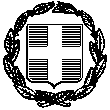 ΕΛΛΗΝΙΚΗ ΔΗΜΟΚΡΑΤΙΑΝΟΜΟΣ ΑΤΤΙΚΗΣ ΔΗΜΟΣ ΦΥΛΗΣ ΔΗΜΟΤΙΚΟΙ ΠΑΙΔΙΚΟΙΚΑΙ ΒΡΕΦΟΝΗΠΙΑΚΟΙ ΣΤΑΘΜΟΙ                                       ΖΕΦΥΡΙΟΥ	Ζεφύρι,       /     / 2022 Αρ. πρωτ.: 